                                    Royal Wootton Bassett Petanque Club                    President/Chairman: Mr Alan McInnes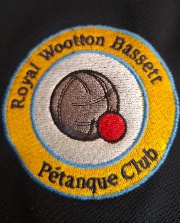                                                                                                                     (Alanmcinnes1@outlook.com)                                                                                                                                             AUTUMN Programme 2021                        Facebook: Royal Wootton Bassett Petanque Club                                                                                                                                                                               Web site:utbc.co.uRWB PC -  Club Sessions (each week come rain or shine!)   Tuesdays -  10 am to 12 noon   and Tuesdays – 7 pm to 9 pm                            Wednesdays - 5 pm to 6 pm   (Youth Training) Fridays      - 10 am to 12 noonSaturdays – 10 am to 12 noonNote: Activities as of 31ST August 2021, more activities will be added when knownDateRWB Petanque Events, Competitions and social activities(Open to all RWB PC Members, organised by RWB PC) Venues – Post Codes included where known  GWR EVENTS and Venue(Open to PE Members, organised by GWR )PE EVENTS and VENUE(Open to PE Members, organised by PE)AugustSee previous calendar for pre 21st August events22nd     RWB PC Teams entered for GWR doublesGWR Over 50s DoublesEuro PE Cup Finals25thCotswold League-  RWB Allsorts v RWB Petanque – RWB PC26th Rotary Competition Event at RWB PC 6pm 28thPE Mixed Doubles29thPE Mixed Triples   -  GWR30th  B/HPE Shotgun mixedSeptember SEPT  1st  Cotswold League-  RWB Allsorts v Saxons –Cricklade Leisure Centre Sept  3rdFinals -  Inter- regional comps   M. M/BrayFinals -  Inter- regional comps  4thFinals -  Inter- regional comps  M. M/BrayFinals -  Inter- regional comps  11th Boules@The Bull – 3-Ender Doubles   - see separate FlyerBoules@The Bull – 3-Ender Doubles   - see separate Flyer12th Cotswold League-  RWB Petanque v Cirencester U3A – RWB PCGWR Veterans?18th PE  CoC Doubles  -Whitmash19th       Club Melee RWB PC - Open to all RWB PC Members, lunch availablePE National CoC Triples 26th 2021/22 EURO CUP ROUND 1 -  RWB PC - bye to Round 22021/22 EURO CUP29th  TBCCotswold League-  RWB Allsorts v Cricklade PC – RWB PCOctober2nd Crystal Palace London Triples3rd               TBC  - RWBPC Men’s DoublesTBC- Cotswold League-  RWB Allsorts v Cheltenham U3A – GL53 7PUNYA open Championship9th                    PE Vets National Doubles10thPE CoC Vets Doubles16th TBC Veterans Home Nations City of Bath 17th TBC Veterans Home Nations City of Bath November7th Nov WINTER DOUBLES MATCHES ANTICIPATED   (every other Sunday)GWR WINTER DOUBLES MATCHES ANTICIPATED   WINTER DOUBLES MATCHES ANTICIPATED   WINTER DOUBLES MATCHES ANTICIPATED   28th       TBC2021/22 EURO CUP ROUND 2 -  RWB PC  to play Northey Arms by this date2021/22 EURO CUP December2/3/4/5th CEP Euro Cup  2020 Finals Saint Yrieix, FranceWINTER DOUBLES MATCHES ANTICIPATED   WINTER DOUBLES MATCHES ANTICIPATED   